KULTURNÍ CENTRUMPředprodej vstupenek v informačním centru, Domě kultury a na www.kultura.letohrad.eutel.: 465 622 092, více informací o akcích na:www.info.letohrad.euÚt 5. 3. 2024, 16.00 hodin – dům kulturyPOSEZENÍ S HUDBOU A TANCEM: Veselá trojka Pavla KrškyHudební uskupení Veselá trojka tvoří tři dlouholetí kamarádi, kteří celý život hráli muziku pro široké vrstvy posluchačů. Hudba, kterou nyní hrají, tvoří pro všechny, kteří si rádi poslechnou lidovou písničku.Vstupné: 250 KčÚt 5. 3. 2024, 9–11 hodin – knihovnaDOPOLEDNE V KNIHOVNĚZveme maminky s dětmi na návštěvu knihovny (čtenáře i nečtenáře :)). Děti si mohou prohlédnout knížky a hry, pohrát si…Vstupné: dobrovolnéSo 9. 3. 2024, 17.00 – dům kulturyNOC S LEGENDOU S GABRIELOU SOUKALOVOUFilm Gabriela Soukalová – Beseda s Gabrielou Soukalovou – Autogramiáda Vstupné: 390 KčPo 11. 3. 2024, 18.00 hodin – dům kulturyTANEC: ORLICKÝ ECSTATIC (hudba | tanec | sound healing)Zažij to jinak! Taneční párty bez drog a alkoholu. Uvolni napětí a stres z těla i mysli.Předprodej 500 Kč na webu www.orlickyecstatic.cz / na místě: 600 Kč Studenti do 20 let 200 KčSo 16. 3. 2024, 19.00 hodin – dům kulturyKONCERT: Koncert skupiny HashberryZveme Vás na koncert rockové skupiny HASHBERRY ze Žamberku. Vstupné: 150 KčPo 18. 3. 2024, 19.00 hodin – dům kulturyDIVADLO: Ráno potéČtveřice postav je i přes všudypřítomnou komediální nadsázku velmi lidskou a veskrze sympatickou partou, jen musíte coby diváci odhodit konvence a přehodnotit některé stereotypy.Vstupné: 490 Kč / 410 Kč balkónÚt 19. 3. 2024, 16.00 hodin – knihovnaSETKÁNÍ REGIONÁLNÍCH HISTORIKŮPřednášející: Mgr. Dagmar Bednářová Téma: Kyšperské cechyZveme zájemce z řad veřejnosti na tradiční setkání regionálních historiků. Vstupné: dobrovolnéÚt 19. 3. 2024, 19.00 hodin – dům kulturyTALKSHOW: „Zdeněk Izer – Vyndavací zas tam dací“Originální divadelně-kabaretní představení, ve kterém se diváci budou moci opět setkat s jedinečným a nezaměnitelným humorem Zdeňka Izera.Vstupné: 390 KčSt 20. 3. 2024, 18.00 hodin – dům kulturyHUDEBNÍ KAVÁRNAPodorlický nóblpunk: Koncert kapely Punkva Vstupné: dobrovolnéSt 20. 3. 2024, 18.00 hodin – knihovnaPOVÍDÁNÍ O MAŠINKÁCHRočenka 2010: Zavzpomínáme, co se zde za těch 14 let změnilo, co nikoliv a kdo zde tehdy byl a dnes už není...Vstupné: dobrovolnéČt 21. 3. 2024, 17.00 hodin – dům kulturyPŘEDNÁŠKA COALEDU: NÚKIB – Kybernetická a informační bezpečnostNÚKIB (Národní úřad pro kybernetickou a informační bezpečnost) se primárně zaměřuje na ochranu systémů klíčových pro fungování státu a bezpečnost obyvatel.Vstupné: na webu www.coaledu.czPá 22. 3. 2024 – So 23. 3. 2024 – knihovnaNOC S ANDERSENEMPro naše čtenáře od 8 do 12 let. Na akci je nutné se přihlásit, přihlášky budou k vyzvednutí od26. února. Téma: Noc v Bradavicích. Vstupné: 120 KčPo 11. 3. 2024 – So 30. 3. 2024 – muzeumVÝSTAVA: Jaro v muzeuTradiční velikonoční prodejní výstava. Otevřeno:Po, St 8.00–11.00 11.30–17.00Út, Čt, Pá 8.00–11.00 11.30–16.00So 8.00–11.00Vstupné: 30 Kč / 20 Kč / 70 Kč rodinnéPřihlaste se na Výstavu dortůPřipravujeme devátý ročník úspěšné výstavy dortů a zákusků, která opět proběhne v rámci dne Brány památek dokořán na zámku 27. dubna. Všechny šikovné „pekařky“ či „cukrářky“ se proto mohou přihlásit a se svými výtvory se výstavy zúčastnit. Pro bližší informace se hlaste na e-mailovou adresu: muzeum@letohrad.euUzavření knihovnyV pátek 22. března bude knihovna zavírat už v 16 hodin z důvodu pořádání Noci s Andersenem. Děkujeme za pochopeníPŘIPRAVUJEME NA DUBEN:HUDBA: Posezení s hudbou a tancem: Kapesní kapela KapkaDIVADLO PRO DĚTI: Čert a KáčaDIVADLO: Umění vraždyTALKSHOW: Úsměvy Zdeňka Trošky s písničkami Simony Klímové TANEC: Orlický Ecstatic (hudba | tanec | sound healing) PŘEDNÁŠKA: Coaledu, z. ú., – Bezpečnost na internetuVÝSTAVA: Kaple sv. Jana Nepomuckého v obrazech VÝSTAVA: Fotografie Jaroslava Tichého VÝSTAVA: Výstava dortů a zákuskůPROGRAM KINBŘEZEN 2024Čt 7. 3. 2024, 19:00 hodinKINO: Duna: Část druháŽánr: Akční/Sci-Fi Formát: 2D, český dabing Nevhodné do 12 let Vstupné: 130 KčPá 7. 3. 2024, 17:00 hodinKINO: Kung Fu Panda 4 Žánr: Komedie/Animovaný Formát: 2D, český dabing Vstupné: 150 Kč / 120 KčPá 7. 3. 2024, 19:30 hodinKINO: A máme, co jsme chtěli Žánr: Komedie/Rodinný Formát: 2D, český dabing Nevhodné do 12 letVstupné: 130 KčNe 10. 3. 2024, 14.00 hodinKINO: Max & Mája: Příběh lištičekŽánr: RodinnýFormát: 2D, český dabing Vstupné: 130 KčPo 11. 3. 2024, 15:00 hodin – důmkulturyKINO: Ptáci Stěhováci Animovaný, 2D, český dabing Vstupné: 80 KčÚt 12. 3. 2024, 19.00 hodinKINO: Manželé StodoloviŽánr: DramaFormát: 2D, český dabing Přístupný od 15 let Vstupné: 150 KčÚt 12. 3. 2024, 15:00 hodinKINO: Tlapková patrola ve velkofilmuAnimovaný, 2D, český dabing Vstupné: 80 KčSt 13. 3. 2024, 15:00 hodinKINO: PřáníAnimovaný/Muzikál, 2D, český dabingVstupné: 80 KčČt 14. 3. 2024, 15:00 hodinKINO: Mezi živly Animovaný/Rodinný, 2D, český dabing Vstupné: 80 KčČt 14. 3. 2024, 19:00 hodinKINO: Jeden život Drama/Historický/Životopisný, 2D, české titulkyNevhodné do 12 letVstupné: 130 KčPá 15. 3. 2024, 15:00 hodinKINO: Kung fu Panda 4 Animovaný/Rodinný, 2D, český dabing Vstupné: 150 Kč / 120 KčČt 21. 3. 2024, 19:00 hodinKINO: Ella a černý jaguár Rodinný/Komedie, 2D, český dabing Vstupné: 130 KčNe 24. 3. 2024, 19:00 hodin – důmkulturyKINO: Kočka a pes: Šílené dobrodružstvíAnimovaný/Rodinný, 2D, český dabing Vstupné: 130 KčÚt 26. 3. 2024, 19:00 hodinKINO: FentasyKriminální/Thriller, 2D, slovenský dabing Nevhodné do 12 letVstupné: 140 KčSt 27. 3. 2024, 14:00 hodin KINO PRO SENIORY: SuchoDrama, 2D, český dabing Nevhodné do 12 let Vstupné: 80 KčČt 28. 3. 2024, 19:00 hodinKINO: Godzilla x Kong: Nové impérium Akční/Dobrodružný, 2D, české titulky Nevhodné do 12 letVstupné: 130 KčPá 29. 3. 2024, 17:00 hodinKINO: Gump – jsme dvojka Rodinný, 2D, český dabing Vstupné: 150 Kč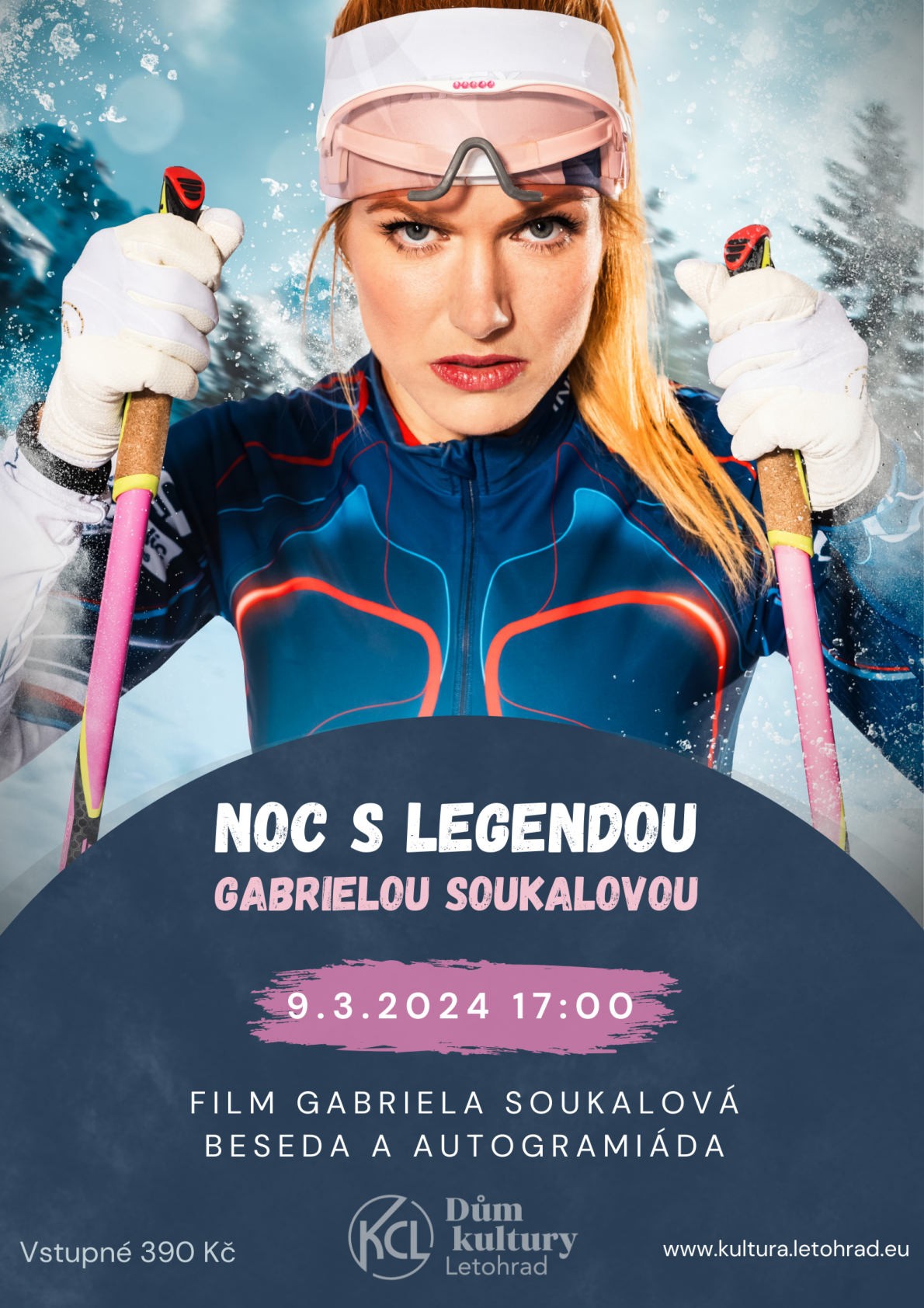 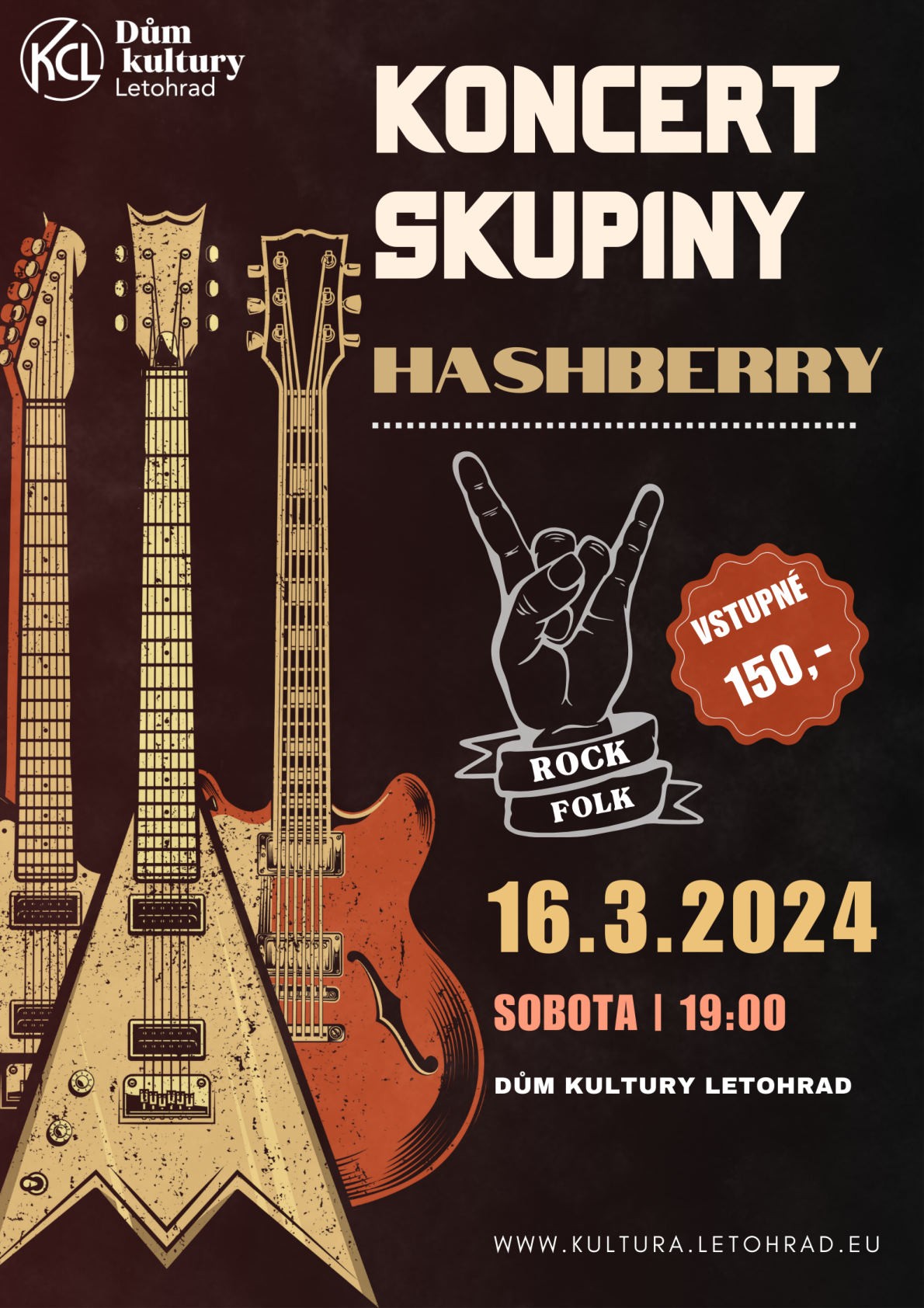 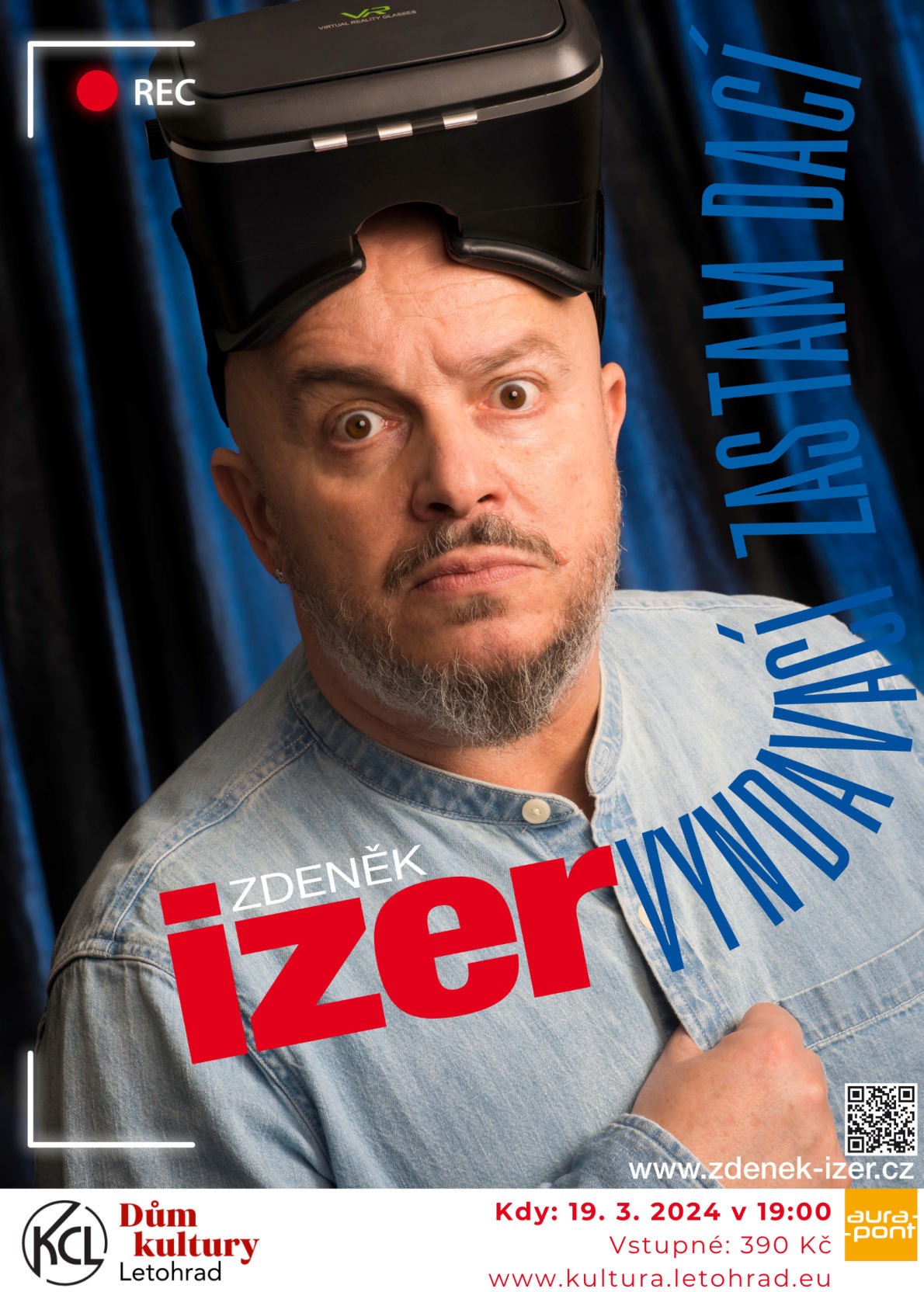 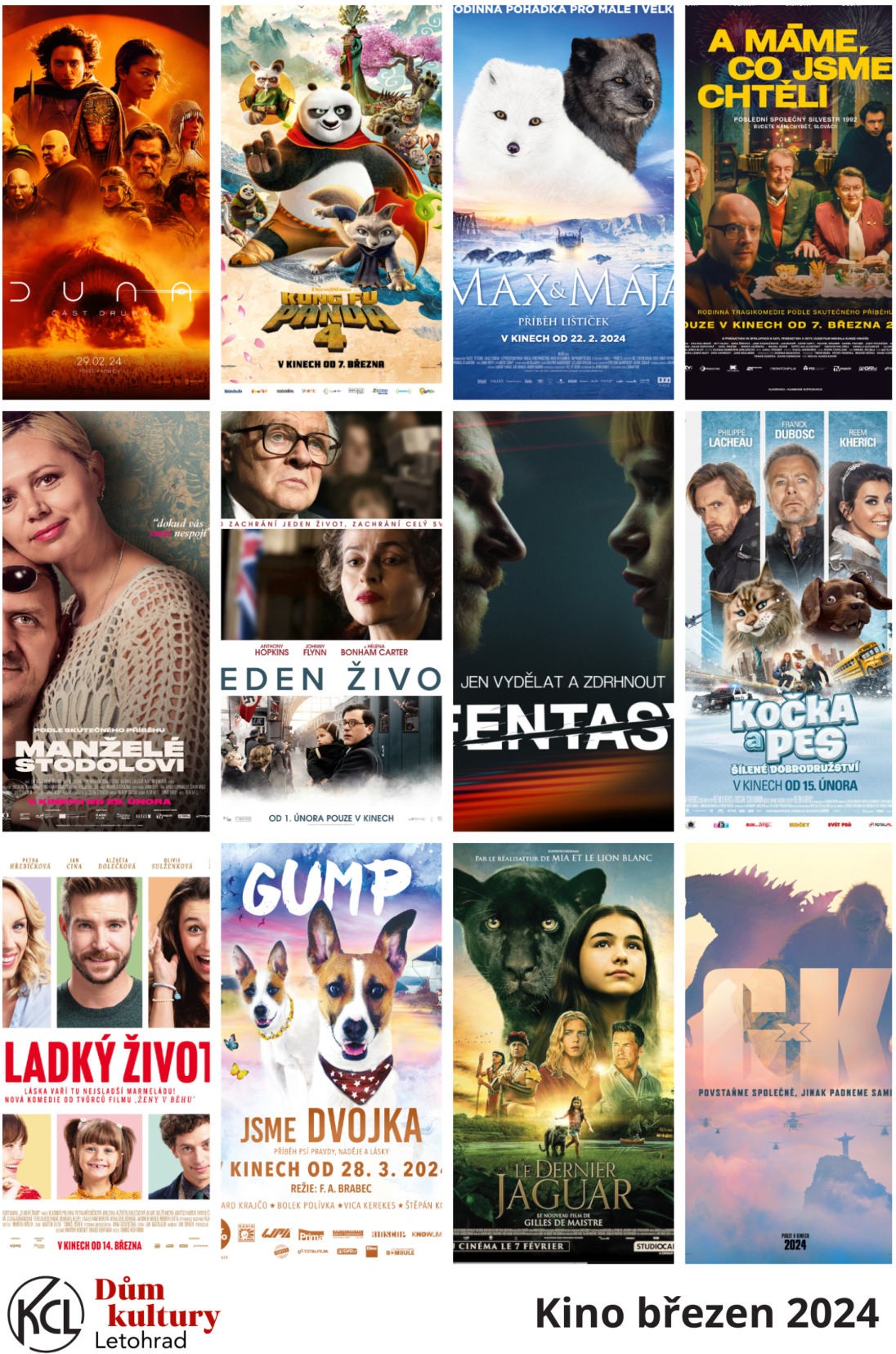 